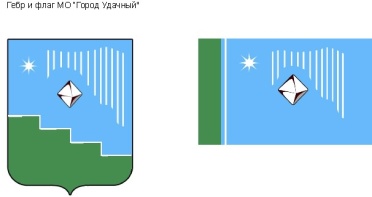 Российская Федерация (Россия)Республика Саха (Якутия)Муниципальное образование «Город Удачный»Городской Совет депутатовIV созывПРЕЗИДИУМРЕШЕНИЕ  13 июля 2022 года                                                                	   	                         № 9-5О поощрении благодарственным письмом городского Совета депутатов МО «Город Удачный»В соответствии с Положением о наградах и поощрениях муниципального образования «Город Удачный» Мирнинского района Республики Саха (Якутия), на основании решения городской комиссии по наградам и поощрениям Президиум городского Совета депутатов решил:За многолетний добросовестный труд, высокое профессиональное мастерство и в связи с 55-летием со дня образования города Удачного поощрить благодарственным письмом городского Совета депутатов МО «Город Удачный»- Закирову Эльмиру Ринатовну, инженера-сметчика проектно-конструкторного отдела центра комплексного сервиса Удачнинского горно-обогатительного комбината АК «АЛРОСА» (ПАО);- Мартынова Александра Сергеевича, инженера-программиста администрации муниципального образования «Город Удачный» Мирнинского района Республики Саха (Якутия); - Уваеву Наталью Алексеевну, изолировщика 4 разряда СТ «Алмазтехмонтаж» Управления капитального строительства АК «АЛРОСА» (ПАО).2. Опубликовать настоящее решение в средствах массовой информации.3. Настоящее решение вступает в силу со дня его принятия.Контроль исполнения настоящего решения возложить на председателя городского Совета депутатов В.В. Файзулина.Председательгородского Совета депутатов 			                                 В.В. Файзулин